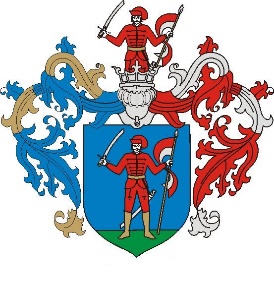 Mohács Város Polgármesterének18/2020. (V.26.) rendelete a 2019. évi zárszámadásról szóló 15/2020.(V.18.) ör. számú rendelet hatályon kívül helyezésérőlMohács Város Polgármestere a koronavírus elleni védekezésről szóló 2020. évi XII. törvény, a katasztrófavédelemről és hozzá kapcsolódó egyes törvények módosításáról szóló 2011. évi CXXVIII. törvény 46.§ (4) bekezdése alapján, az Alaptörvény 32. cikk (1) bekezdés a) pontjában és a Magyarország helyi önkormányzatairól szóló 2011. évi CLXXXIX. törvény 13. § (1) bekezdés 2. pontjában meghatározott feladatkörében eljárva, figyelemmel a veszélyhelyzet során alkalmazandó egyes belügyi és közigazgatási tárgyú szabályokról szóló 85/2020. (IV.5.) Korm. rendelet 17.§ (3) bekezdésében foglaltakra is, a következőket rendeli el:§A 2019. évi zárszámadásról szóló 18/2020. (V.18.) ör. számú rendelet hatályát veszti.§Ez a rendelet a kihirdetését követő nap lép hatályba.Jelen rendelet a jogalkotásról szóló 2010. évi CXXX. törvény 13.§ (2) bekezdése értelmében a kihirdetését követő napon hatályát vesztiMohács, 2020. május 26.	……………………………..				 ………….…………………..      Csorbai Ferenc                                                          Dr. Kovács Mirella	       polgármester					               jegyzőZáradék:  A rendelet Mohács városban 2020. május 26. napján kihirdetésre került.Mohács, 2020. május 26.							…………………………….      Dr. Kovács Mirella